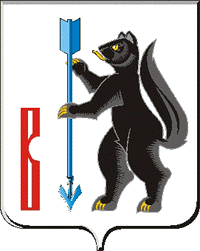 АДМИНИСТРАЦИЯГОРОДСКОГО ОКРУГА ВЕРХОТУРСКИЙП О С Т А Н О В Л Е Н И Еот 30.12.2020г. № 953г. ВерхотурьеО внесении изменений в муниципальную программу городского округа Верхотурский «Градостроительное развитие территории городского округа Верхотурский до 2025 года», утвержденную постановлением Администрации городского округа Верхотурский от 18.09.2019 № 751	В целях создания условий для устойчивого, безопасного и комплексного развития территории городского округа, обеспечения благоприятной среды для проживания населения городского округа Верхотурский, в соответствии с Градостроительным кодексом Российской Федерации, Бюджетным кодексом Российской Федерации, Федеральным законом от 06 октября 2003года № 131-ФЗ «Об общих принципах организации местного самоуправления в Российской Федерации», постановлением Администрации городского округа Верхотурский от 06.05.2019 № 373 «Об утверждении Порядка формирования и реализации муниципальных программ городского округа Верхотурский», решением Думы городского округа Верхотурский от 22.12.2020 № 61 «О внесении изменений в решение Думы городского округа Верхотурский от 12 декабря 2019 № 33 «О бюджете городского округа Верхотурский на 2020 год и плановый период 2021 и 2022 годов», руководствуясь Уставом городского округа Верхотурский,ПОСТАНОВЛЯЮ:1.В муниципальную программу городского округа Верхотурский «Градостроительное развитие территории городского округа Верхотурский  до 2025 года», утвержденную постановлением Администрации городского округа Верхотурский от  № 751 (с изменениями, внесенными постановлениями Администрации городского округа Верхотурский от  № 80, от  № 167, от  № 368, от  № 610, от 08.10.20 № 702), внести следующие изменения:1) раздел паспорта «Объемы финансирования муниципальной программы по годам реализации» изложить в следующей редакции: 2) план мероприятий по выполнению муниципальной программы городского округа Верхотурский «Градостроительное развитие территории городского округа Верхотурский  до 2025 года» изложить в новой редакции, в соответствии с приложением № 1 к настоящему постановлению.2.Опубликовать настоящее постановление в информационном бюллетене «Верхотурская неделя» и разместить на официальном сайте городского округа Верхотурский.3.Контроль исполнения настоящего постановления оставляю за собой.Главагородского округа Верхотурский                                                     А.Г. ЛихановОбъемы финансирования муниципальной программы по годам реализации, тыс. рублей     ВСЕГО: 12320,4  тыс. руб.местный бюджет: тыс. руб.2020 – 1193,3тыс. руб.2021 – 671,9 тыс. руб.2022 – 672,8 тыс. руб.2023 – 2577,8 тыс. руб.2024 – 2577,8 тыс. руб.2025 – 2577,8 тыс. руб.областной бюджет: 2049,0 тыс. руб.2020 -  2049,0 тыс. руб. 2021 – 00,0 тыс. руб.2022 – 00,0 тыс. руб.2023 – 00,0 тыс. руб.2024 – 00,0 тыс. руб.2025 – 00,0 тыс. руб.Адрес размещения муниципальной программы в сети Интернет www.adm-verhotury.ru